Приложение 2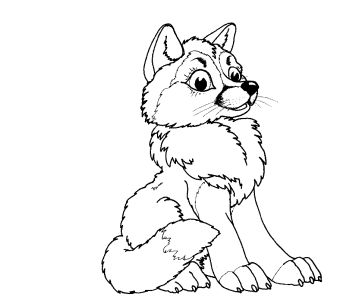 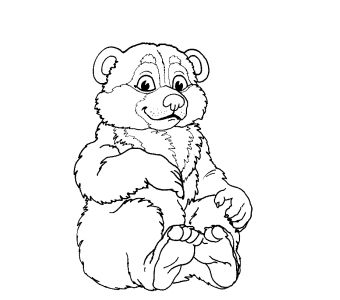 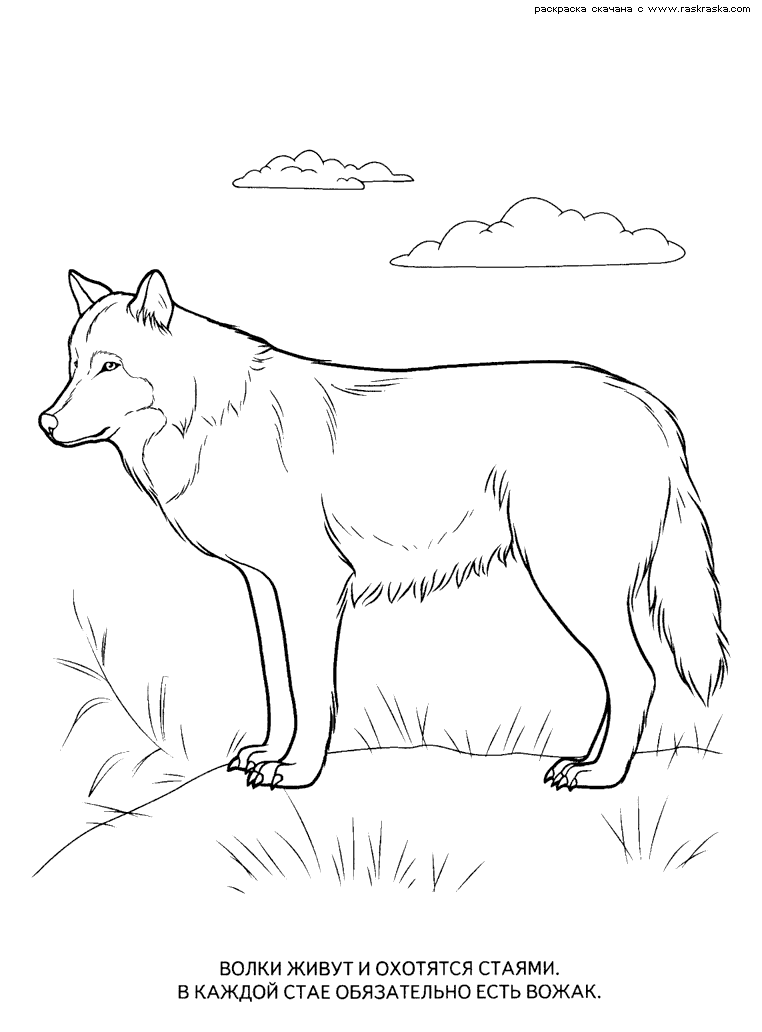 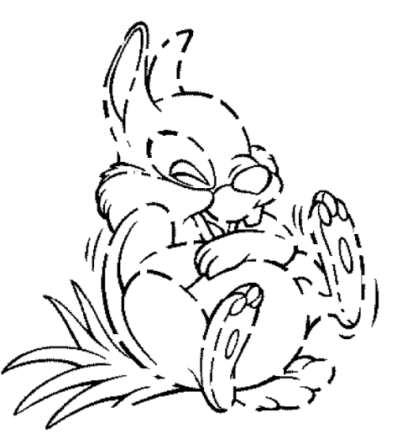 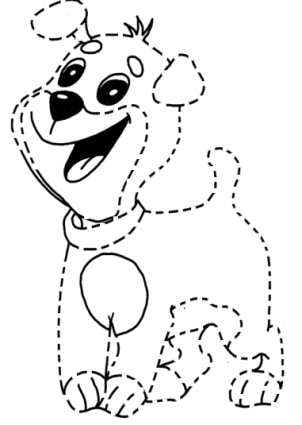 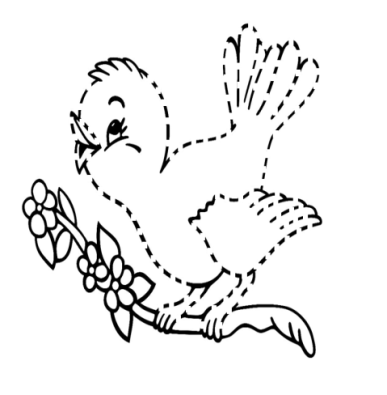 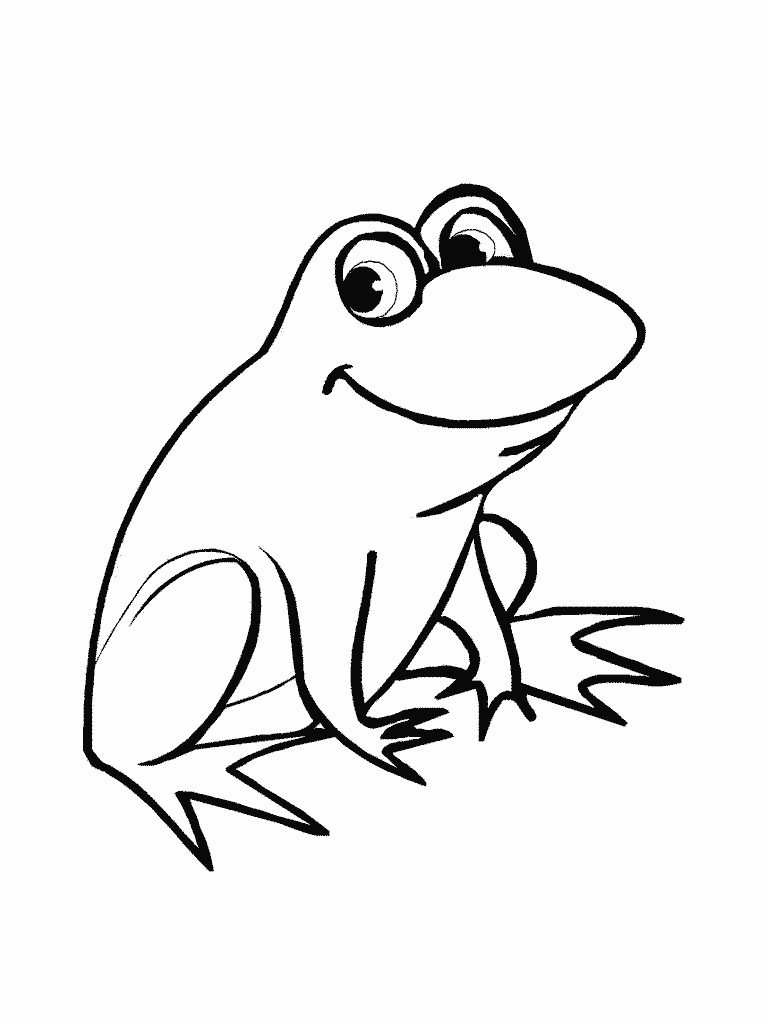 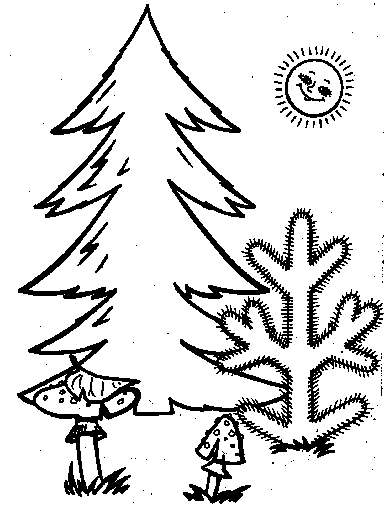 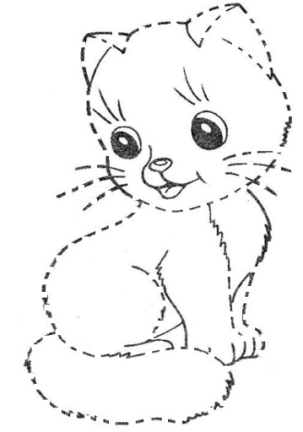 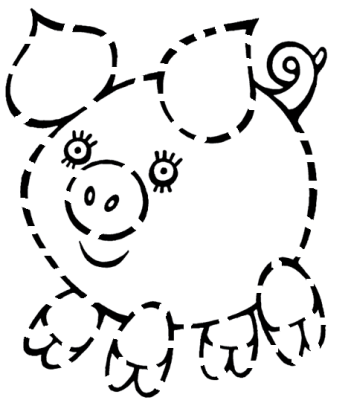 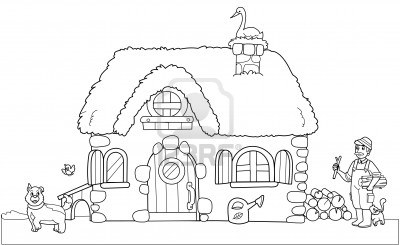 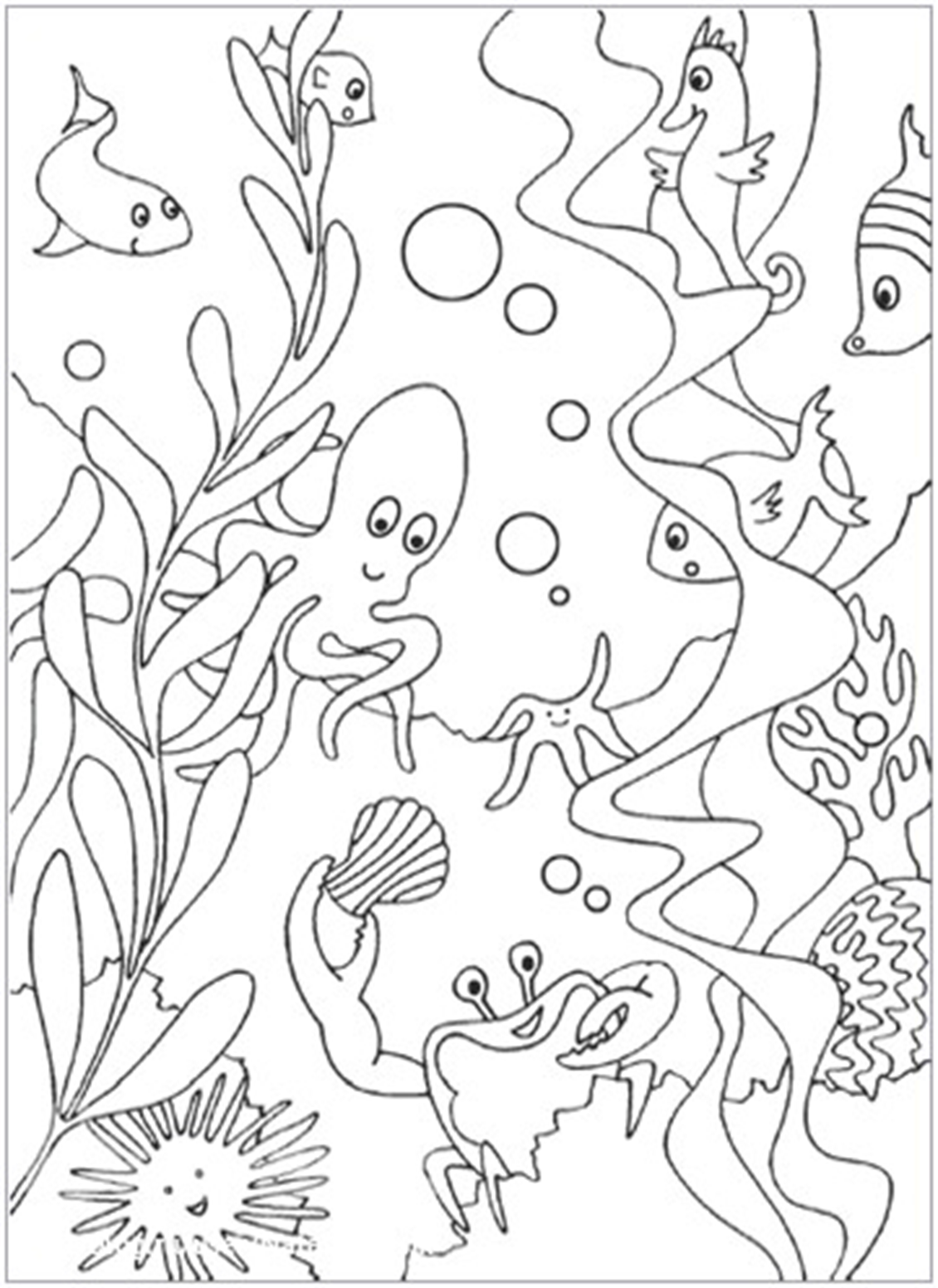 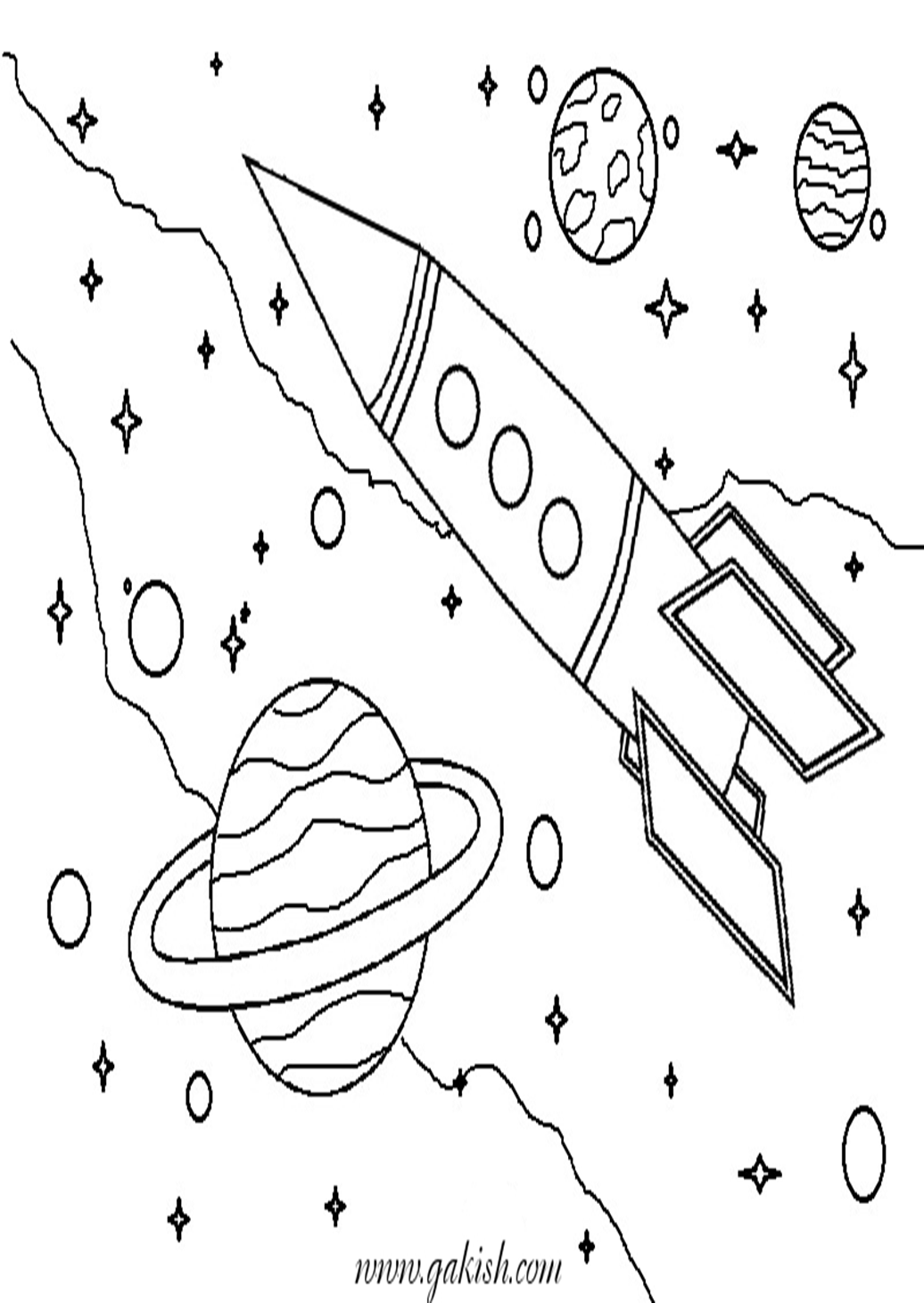 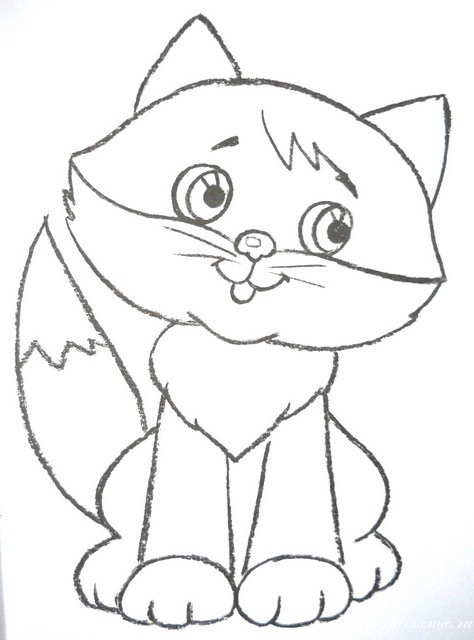 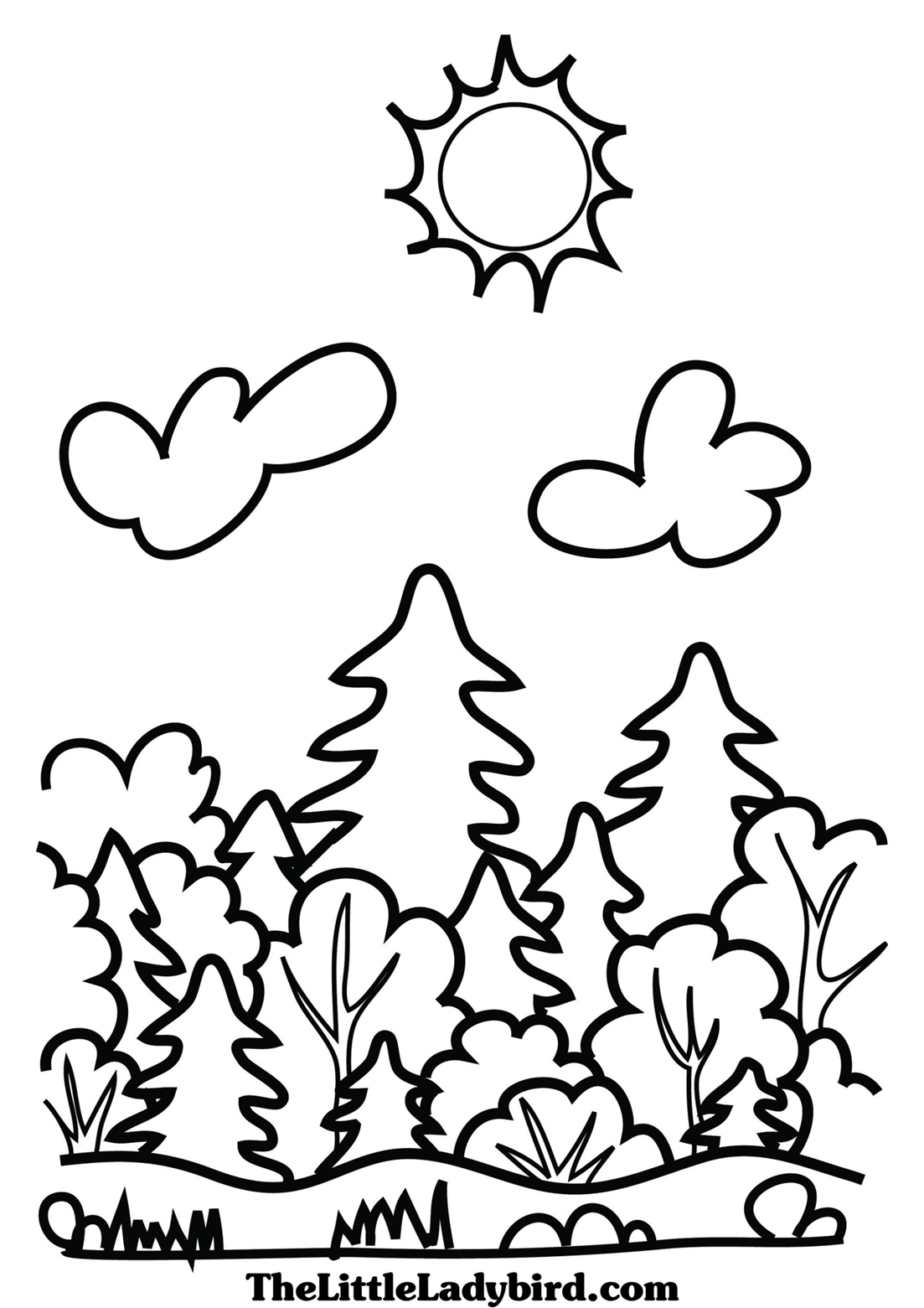 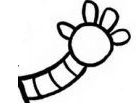 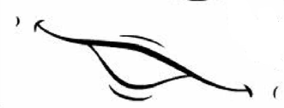 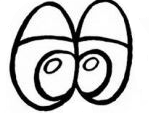 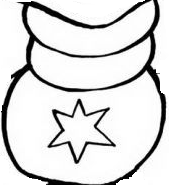 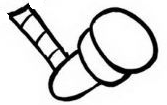 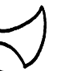 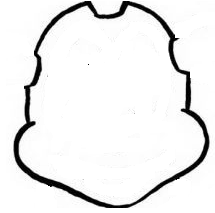 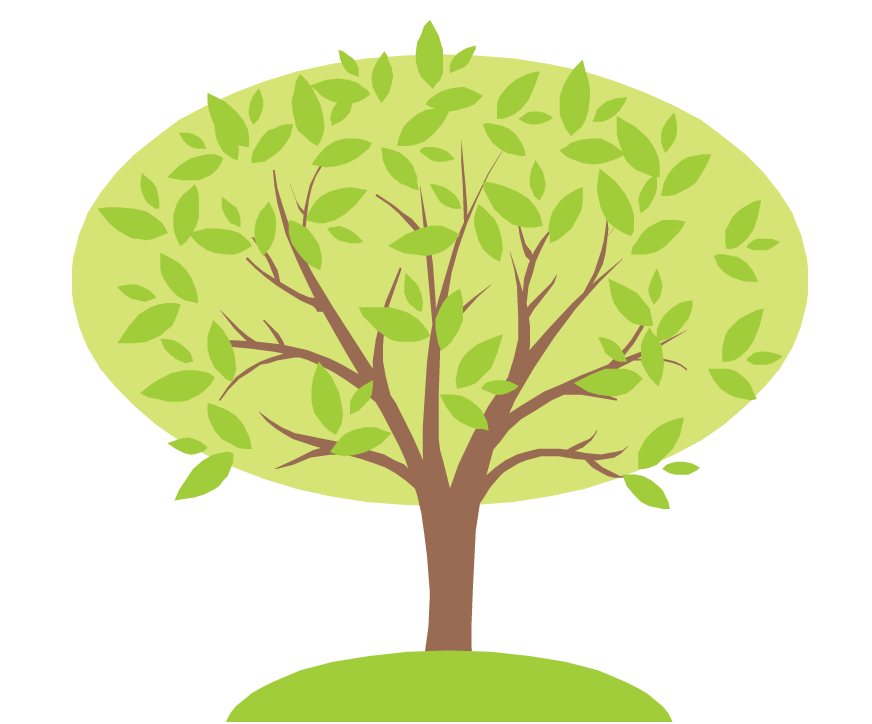 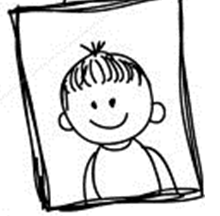 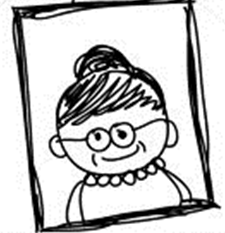 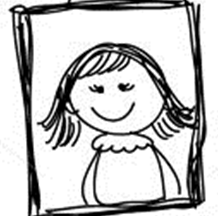 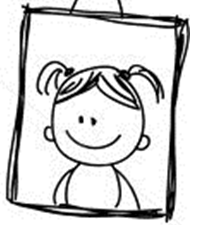 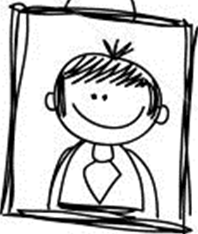 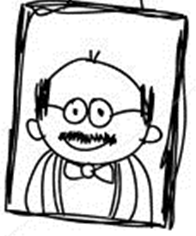 